Hello Glenn;I am a Cousin of Clinton Getzinger and he forwarded to me a post that is about the above mentioned families.My Grandfather on my Mother’s side was Arthur M. Wilson. He was the Son of Martha Evaline Wilson, who was a daughter of Isaac Wilson. His father was Frank Osborne but used his Mother’s Maiden name. (Wilson). His first wife was Mattie Grubb, who died at an early age. My Grandmother was his second wife. Eudora Anderson Wilson. She was descended from Jacob Anderson. I have family all intertwined from your area and am in 4 groups pertaining to them. I would be interested in joining your group if I would be accepted. Thanks, and have a nice day.Rodger B. MedleyHi Glenn;Attached is the Death Certificate of Arthur M. Wilson, my Grandfather on my Mother’s side of the family. I think Clinton Getzinger may have had a copy and possibly has already sent it to you.You will note his Mother’s name is listed wrong as is his Father’s. His Father should be listed as Franklin Osborn and his Mother as Martha Wilson. His Father is listed as WILSON and his Mother as Osborn. I don’t know if this error was ever paid any attention to in the past or not. As I mentioned in an earlier e-mail, My Grandfather Arthur took his Mother’s Maiden Name, WILSON, and used that throughout his life rather than using OSBORN, his real Father’s name. I have no idea why. To  my knowledge, it was never discussed.Take care;Rodger B. MedleyRapid City, SD3:49 PM (10 minutes ago)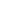 